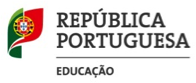 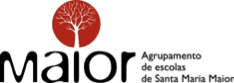 Exmo SenhorDiretor do Agrupamento de Escolas de Santa Maria MaiorViana do CasteloNº. de Processo  	Nome (aluno/a) 		_________ , Cartão de Cidadão nº ________________________________, data de nascimento         /        /         natural da freguesia de  		 , concelho de_____________________________________, filho de  		 e   de 	________________________, tendo    concluído,   no Agrupamento  de Escolas de Santa Maria Maior, no ano letivo de 2020/2021,  o  ___  ano,   com a média de_______ (*), apresenta a sua candidatura à Bolsa de Mérito para o ano letivo 2021/ 2022,  em que irá frequentar o  	 ano do Ensino Secundário neste Agrupamento de Escolas. NIB- PT50 	  Viana do Castelo, ______, de 	 de 2021Assinatura do(a) aluno(a)  	Assinatura do Encarregado de Educação  	SASE-Mod.8017